КАК СТАТЬ УВЕРЕННЕЕ В СЕБЕ?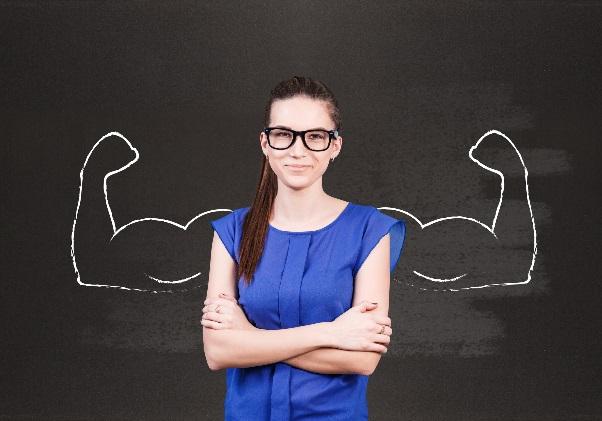 Ни для кого не секрет, что основой нашей уверенности в себе является любовь и поддержка родителей. Но что делать, если ты не можешь назвать себя уверенным человеком?Не спеши ставить на себе крест. У тебя есть шансы самостоятельно повысить самооценку.Признаки уверенностиДля начала понаблюдай за теми, кого ты считаешь уверенными в себе. Как они себя ведут? Говорят? Двигаются? Мыслят?Часто на поведенческом уровне мы «считываем» таких людей автоматически — недалеко в этом смысле ушли от животных. Погляди, как ходят эти люди: спокойно, плавно, спина прямая. Им не свойственно шаркать ногами, дергаться, торопиться и сутулиться. Согласись, что походку и осанку можно тренировать?А речь? Когда человек тараторит, его голос становится высоким или, наоборот, очень тихим. Подобное поведение выглядит как неуверенное. Значит, необходимо развивать навык грамотной речи и управления своим голосом. Тебе помогут курсы актерского или ораторского мастерства, видеоуроки.  Теперь обрати внимание на лицо уверенного человека. Обычно на нем видны улыбка, доброжелательный взгляд, направленный прямо в глаза собеседника. Когда человек смотрит исподлобья или снизу вверх, то инстинктивно мы воспринимаем его как слабого или обиженного. Вот почему важно тренировать «правильный» взгляд.Только смелым покоряются моряКак правило, уверенные люди имеют широкий кругозор и большой опыт. Регулярно читают книги, либо много чем занимаются, многое умеют, много где были и пр. Благодаря этому они интересны как личности и люди к ним тянутся. А неуверенным часто не хватает смелости и решимости заявить о себе. Они сомневаются в себе и предпочитают прятаться в тени. Если ты хочешь стать увереннее, учись верить в себя и свои силы, оставлять сомнения в стороне. Попробуй принять участие в каком-нибудь конкурсе или соревновании, необязательно в рамках колледжа. Опыт важнее результата. Найди себе увлечение по душе, начни с интересом смотреть на мир и искать возможности для самовыражения. Чем больше опыта  и знаний ты получишь, тем выше твоя самооценка. Как видишь, уверенность в себе - навыки, которые можно освоить самостоятельно. Не жди волшебства, что как-то утром ты проснешься сразу уверенным и успешным героем. Начни шаг за шагом работать над собой. Сперва все кажется трудным,  это нормально.